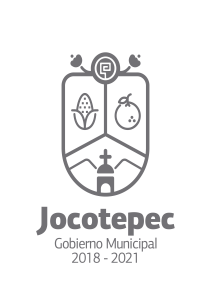 ¿Cuáles fueron las acciones proyectadas (obras, proyectos o programas) o Planeadas para este trimestre?Eficacia y eficiencia para resolver conflictos jurídicos y recursos de inconformidad, asimismo para apoyar al Director de Movilidad sobre la instalación de boyas así como presentar convenios ante la Secretaria del Transporte.Resultados Trimestrales (Describir cuáles fueron los programas, proyectos, actividades y/o obras que se realizaron en este trimestre).--Disminución y resolución de recursos de inconformidad.--Apoyo al Director sobre la decisión de colocación de boyas en el centro.--Implementación de Operativo sobre el uso del casco y prevención de accidentes.Montos (si los hubiera) del desarrollo de dichas actividades. ¿Se ajustó a lo presupuestado?La gran parte de  actividades realizadas no se necesitó presupuesto, así que se ajustó a lo previsto en el presupuesto del POAEn que beneficia a la población o un grupo en específico lo desarrollado en este trimestre.A concientizar a la ciudadanía sobre el respeto de la señalética, así como la utilización del casco o equipo de protección y la regulación de los documentos para poder transitar y conducir el vehículo automotor.¿A qué estrategia de su POA pertenecen las acciones realizadas y a que Ejes del Plan Municipal de Desarrollo 2018-2021 se alinean?A la estrategia 2 acción 2 la cual menciona sobre resolver recursos de inconformidad asi como hacer una llamada de atención al ciudadano.Estrategia 3. Acción 2 y 3 las cuales son: operativo sobre concientización de utilizar equipo de protección en motos sobre calles más transitadas así como operativo  para que regularicen sus documentos y  poder conducir vehículo motorizado. (Licencia, tarjeta circulación, placas).De manera puntual basándose en la pregunta 2 (Resultados Trimestrales) y en su POA, llene la siguiente tabla, según el trabajo realizado este trimestre.NºESTRATÉGIA O COMPONENTE POA 2019ESTRATEGIA O ACTIVIDAD NO CONTEMPLADA (Llenar esta columna solo en caso de existir alguna estrategia no prevista)Nº LINEAS DE ACCIÓN O ACTIVIDADES PROYECTADASNº LINEAS DE ACCIÓN O ACTIVIDADES REALIZADASRESULTADO(Actvs. realizadas/Actvs. Proyectadas*100)1Dar Cursos Educativos Viales.22100%2Solución de Recursos de Inconformidad4375%3Implementar Operativo Salvando Vidas4250%4Prevención de Accidentes Viales4250%TOTAL69%